           В соответствии с пунктом 2 части 6 статьи 36 Федерального закона от 06 октября 2003 г. № 131-ФЗ «Об общих принципах организации местного самоуправления в Российской Федерации», на основании заявления главы Чукальского сельского поселения Шемуршинского района Чувашской Республики Чугунова Геннадия Петровича об отставке по собственному желанию по семейным обстоятельствам,Собрание депутатов Шемуршинского муниципального округаЧувашской Республики решило:1. Прекратить досрочно полномочия главы Чукальского сельского поселения Шемуршинского района Чувашской Республики Чугунова Геннадия Петровича в связи с отставкой по собственному желанию 17 ноября 2022 года в соответствии с пунктом 2 части 6 статьи 36 Федерального закона от 06 октября 2003 г. № 131-ФЗ «Об общих принципах организации местного самоуправления в Российской Федерации».	2. Настоящее решение вступает в силу после его подписания.	3. Настоящее решение подлежит опубликованию в периодическом печатном издании  «Вести Шемуршинского района» и размещению на официальном сайте Шемуршинского района в сети «Интернет».Председатель Собрания депутатовШемуршинского муниципального округа Чувашской Республики              				                     Ю.Ф. Ермолаев                          		     	 ЧЁВАШ РЕСПУБЛИКИШЁМЁРШЁ МУНИЦИПАЛЛĂ ОКРУГЕ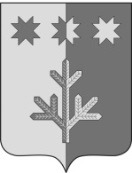 ЧУВАШСКАЯ РЕСПУБЛИКАШЕМУРШИНСКИЙМУНИЦИПАЛЬНЫЙ ОКРУГШЁМЁРШЁ МУНИЦИПАЛЛĂ ОКРУГĔН ДЕПУТАТСЕН ПУХĂВĚЙЫШĂНУ«___»__________2022 г.     №____Шёмёршё ял.СОБРАНИЕ ДЕПУТАТОВШЕМУРШИНСКОГОМУНИЦИПАЛЬНОГО ОКРУГАРЕШЕНИЕ «17» ноября  2022 г. № 4.3село Шемурша О досрочном прекращении полномочий  главы Чукальского сельского поселения  Шемуршинского района Чувашской Республики  